Dessert Menu CRÈME BRULEE								£7.50Seville Orange Marmalade, White Chocolate & Madagascan Vanilla Bean, House Shortbread, Chefs Homemade SorbetCHEESECAKE 						                   	£7.50			Apple Crumble Cheesecake, Biscoff Base, Puree, Banana Ice CreamSTICKY TOFFEE PUDDING							£7.50			Sticky Date Sponge, Toffee Sauce, Vanilla Ice CreamCHOCOLATE TART 								£7.50Warm 73% Madagascan Chocolate & Dark Matter Rum, Peanut Butter, Lime Curd, Honeycomb Ice CreamPANNACOTTA                                                		                                                     £7.50Clotted Cream, White Chocolate & Amaretto, Berry Compote, Strawberry Sorbet, TuillePEAR TART                                                               			                                    £7.50Chocolate & Caramel Pear, Berry Coulis, White Chocolate Ice CreamICE CREAMS & SORBETS							£5.50AFFOGATO			                   	                  	                  £5.00Vanilla Ice Cream, EspressoAdd Amaretto/ Baileys/Tia Maria                                                                                                  £3.00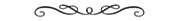 TEA/COFFEE & TABLET                                                                                                                      £3.95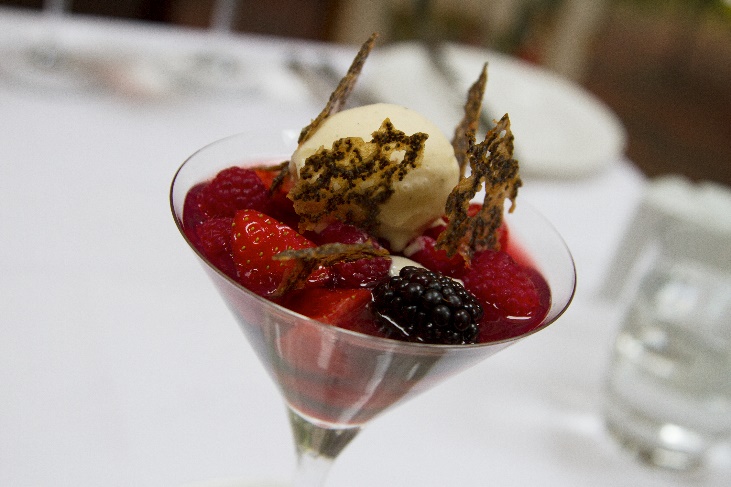 CASH IS KING           AS A SMALL BUSINESS WE GET CHARGED FOR EVERY CARD TRANSACTIONBY PAYING CASH WE RETAIN 100% OF ITS VALUE AND IT HELPS US TO KEEP OUR PRICES COMPETITIVEPLEASE SUPPORT US BY PAYING CASH WHEREVER POSSIBL